Date:  22 October 2021REQUEST FOR QUOTATION RFQ Nº UNFPA/MDA/RFQ/21/010 Dear Sir/Madam,UNFPA hereby solicits a quotation for the following service: Design and printing services of learning materials on Comprehensive Sexuality Education (CSE) for students from general education schools. These materials will support teachers in the quality provision of the “Education for health” and “Biology“ courses and empower adolescents and youth to develop healthy and safe behaviors. This Request for Quotation is open to all legally-constituted companies that can provide the requested services and have legal capacity to deliver in the Republic of Moldova, or through an authorized representative.About UNFPAUNFPA, the United Nations Population Fund (UNFPA), is an international development agency that works to deliver a world where every pregnancy is wanted, every child birth is safe and every young person’s potential is fulfilled.   UNFPA is the lead UN agency that expands the possibilities for women and young people to lead healthy sexual and reproductive lives. To read more about UNFPA, please go to: UNFPA about us  Service Requirements/Terms of Reference (ToR)Objectives and scope of the Services:The objective of the Request for Quotation (RFQ) is to identify a supplier who can provide UNFPA with the following service: Design and printing services of learning materials on Comprehensive Sexuality Education for students from general education schools as presented in the table below. These materials will support teachers in the quality provision of the “Education for health” and “Biology“ courses and empower adolescents and youth to develop healthy and safe behaviors.In order to accomplish the above-mentioned objectives, the supplier will have to perform the below mentioned activities. The activities will be conducted in close coordination with UNFPA Moldova Country Office. The ownership of the deliverables under this RFQ will remain with UNFPA Moldova Country Office. UNFPA reserves all property rights.Please take note of the following requirements and conditions pertaining to the provision of the abovementioned items: Questions Questions or requests for further clarifications should be submitted in writing to the contact person below:The deadline for submission of questions is Wednesday, 27 October 2021, 16:30 (Moldova time). Questions will be answered in writing and shared with all parties as soon as possible after this deadline.Content of quotationsQuotations should be submitted in a single email whenever possible, depending on file size. Quotations must contain:Technical proposal, in response to the requirements outlined in the service requirements / TORs.The bidder shall submit the following documents:i. Copy of Company’s Registration Certificate; ii. Company profile (short info up to 1 page) including experience in similar assignments and list of clients and similar materials produced; iii. Detailed technical specifications of offered goods; iv. Samples of materials for the item(s) / product(s) were this is requested according to the table provided above. Price quotation in USD, (exclusive of VAT) to be submitted strictly in accordance with Price Quotation Form. Both parts of the quotation must be signed by the company’s relevant authority and submitted in PDF format. Both parts of the quotation must be signed by the bidding company’s relevant authority and submitted in PDF format.Instructions for submission Proposals should be prepared based on the guidelines set forth in Section IV above, along with a properly filled out and signed price quotation form, are to be sent by e-mail to the contact person indicated below no later than: Monday, 1 November 2021, 16:30 (Moldova local time). Please note the following guidelines for electronic submissions:The following reference must be included in the email subject line: RFQ Nº UNFPA/MDA/RFQ/21/010 –Printing of learning materials on CSE. Proposals, including both technical and financial proposals, that do not contain the correct email subject line may be overlooked by the procurement officer and therefore not considered. The total email size may not exceed 20 MB (including email body, encoded attachments and headers). Where the technical details are in large electronic files, it is recommended that these be sent separately before the deadline. Any quotation submitted will be regarded as an offer by the bidder and does not
constitute or imply the acceptance of any quotation by UNFPA. UNFPA is under no obligation to award a contract to any bidder as a result of this RFQ.Overview of Evaluation ProcessQuotations will be evaluated based on the technical proposal and the total cost of the services (price quote).The evaluation will be carried out in a two-step process by an ad-hoc evaluation panel. Technical proposals will be evaluated for technical compliance prior to the comparison of price quotes.Award Criteria In case of a satisfactory result from the evaluation process, UNFPA intends to award a Purchase Order to the Bidder that obtain the lowest-priced technically acceptable offer.Right to Vary Requirements at Time of Award UNFPA reserves the right at the time of award of contract to increase or decrease, by up to 20%, the volume of services specified in this RFQ without any change in unit prices or other terms and conditions.Payment TermsUNFPA payment terms are net 30 days upon receipt of invoice and delivery/acceptance of the milestone deliverables linked to payment as specified in the contract.Fraud and CorruptionUNFPA is committed to preventing, identifying, and addressing all acts of fraud against UNFPA, as well as against third parties involved in UNFPA activities. UNFPA’s Policy regarding fraud and corruption is available here:  Fraud Policy. Submission of a proposal implies that the Bidder is aware of this policy. Suppliers, their subsidiaries, agents, intermediaries and principals must cooperate with the UNFPA Office of Audit and Investigations Services as well as with any other oversight entity authorized by the Executive Director and with the UNFPA Ethics Advisor as and when required. Such cooperation shall include, but not be limited to, the following: access to all employees, representatives agents and assignees of the vendor; as well as production of all documents requested, including financial records. Failure to fully cooperate with investigations will be considered sufficient grounds to allow UNFPA to repudiate and terminate the Agreement, and to debar and remove the supplier from UNFPA's list of registered suppliers.A confidential Anti-Fraud Hotline is available to any Bidder to report suspicious fraudulent activities at UNFPA Investigation Hotline.Zero ToleranceUNFPA has adopted a zero-tolerance policy on gifts and hospitality. Suppliers are therefore requested not to send gifts or offer hospitality to UNFPA personnel. Further details on this policy are available here: Zero Tolerance Policy.RFQ ProtestBidder(s) perceiving that they have been unjustly or unfairly treated in connection with a solicitation, evaluation, or award of a contract may submit a complaint to the UNFPA Head of the Business Unit, Ms. Nigina Abaszada, at abaszade@unfpa.org . Should the supplier be unsatisfied with the reply provided by the UNFPA Head of the Business Unit, the supplier may contact the Chief, Procurement Services Branch at procurement@unfpa.org.DisclaimerShould any of the links in this RFQ document be unavailable or inaccessible for any reason, bidders can contact the Procurement Officer in charge of the procurement to request for them to share a PDF version of such document(s).Thank you and we look forward to receiving your quotation. NAME, FUNCTIONAL TITLE: Nigina Abaszada, UNFPA RepresentativeSignature:_____________________				DATE:____________________PRICE Quotation FormQuoted rates must be exclusive of VAT and all taxes, since UNFPA is exempt from taxes. I hereby certify that the company mentioned above, which I am duly authorized to sign for, has reviewed RFQ UNFPA/MDA/RFQ/21/010 including all annexes, amendments to the RFQ document (if applicable) and the responses provided by UNFPA on clarification questions from the prospective service providers.  Further, the company accepts the General Conditions of Contract for UNFPA and we will abide by this quotation until it expires. ANNEX I:General Conditions of Contracts:De Minimis ContractsThis Request for Quotation is subject to UNFPA’s General Conditions of Contract: De Minimis Contracts, which are available in: English, Spanish and FrenchItem no.Generic Description and Technical SpecificationsUnit of measureQuantity1.Magnetic puzzles printingPlease see Annex 1.a  and Annex 1.b for design. Note: the disclaimer and logos will be replaced.Characteristics:Puzzle 900 * 600 mm, 50 elements, UV printing, 4 + 0, with a rear magnetic stripe on the back, 4 mm organic glass exterior, contour cutting, provided with magnetic patch panel with 2 holes on the upper side 10 mm diameter.         105 units displaying female body and the changes that intervene in puberty (Annex 1.a)         105 units displaying male body and the changes that intervene in puberty (Annex 1.b)unit2102.Posters printingPlease see Annex 2.a and Annex 2.b for design.Note: the disclaimer and logos will be replaced. Characteristics:Size A2, 4+0, Paper foam board, 5 mm.         146 units displaying female genital organs (Annex 2.a)         146 units displaying male genital organs (Annex 2.b)unit2923.Cardboard printing Please see Annex 3.a and Annex 3.b for design.Note: the disclaimer and logos will be replaced. Characteristics:Double-sided cardboards A5, 4 + 4, Lamination, 250 mkr, one side Romanian, one side Russian         414 sets of 28 cardboards, 14 cardboards displaying two-sided information on different methods of contraception and 14 cardboards with images (Annex 3.a)         414 sets of 20 cardboards, each cardboard displaying two-sided information on HIV/AIDS transmission (Annex 3.b)unit198724.Cardboard boxes design and printingThe printed cardboards (see item 3) will be displayed in two different boxes of same size. One box will include 28 cardboards on methods of contraception and another box will include 20 cardboards on HIV/AIDS transmission. Each box will need a separate design according to the thematic of the cardboards, it will also include logos and disclaimer that will be provided by UNFPA. Characteristics:Cardboard box size 230x165x35 mm, made of technical cardboard 1.5mm thick, covered with oracle patterns (according to the design)414 boxes for 28 cardboards on methods of contraception414 boxes for 20 cardboards on HIV/AIDS transmissionNote: The provider has to present to UNFPA samples of proposed boxes. unitDelivery Terms and Location:Chisinau, Republic of MoldovaNote: UNFPA will pick-up the materials at the Supplier’s Warehouse and distribute it to 71 schools and 41 Youth Clinics throughout the Republic of Moldova. Latest Expected Delivery Date14 working days from receipt of approved design and layout from UNFPA and written confirmation for release of artwork, andNot later than 30 calendar days from the issuance of the Purchase Order (PO).Preferred Currency of QuotationUSD       EUR     MDL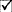 Value Added Tax on Price Quotation Must be exclusive of VAT and other applicable indirect taxesPayment Term100% upon delivery and acceptance by UNFPA and submission of associated InvoiceValidity of Quotation  30 DAYS       60 DAYS       90 DAYSPartial QuotesNot permittedType of contractPurchase OrderAll documents shall be in:English or RomanianTechnical Evaluation CriteriaFull compliance of offered goods to the Technical Specifications and required quality standards;Full compliance of the fabric / materials to the technical specifications required based on the physical evaluation of the samples submitted to UNFPA CO by bidders for the items were samples presentation is required; Acceptability of the Delivery Terms.Name of contact person at UNFPA:Alexandru Rusu, Administrative Associate / Procurement Focal PointEmail address of contact person:rusu@unfpa.org Name of contact person at UNFPA:Violeta Mihailova, Designated Bid ReceiverEmail address of contact person:tender.mda@unfpa.org Name of Bidder:Date of the quotation:Request for quotation Nº:UNFPA/MDA/RFQ/21/010Currency of quotation:USDDelivery charges based on the following 2010 Incoterm: Validity of quotation:(The quotation shall be valid for a period of at least 3 months after the submission deadline.)ItemItemDescriptionDescriptionUnit of measure (ex. Day, hour, person, etc.) Unit of measure (ex. Day, hour, person, etc.) QuantityUnit rate, USDUnit rate, USDTotal, USDPrinting of magnetic puzzlesPrinting of magnetic puzzlesPrinting of magnetic puzzlesPrinting of magnetic puzzlesPrinting of magnetic puzzlesPrinting of magnetic puzzlesPrinting of magnetic puzzlesPrinting of magnetic puzzlesPrinting of magnetic puzzlesPrinting of magnetic puzzles1.11.1Printing of magnetic puzzles (female)Printing of magnetic puzzles (female)unitunit1051.21.2Printing of magnetic puzzles (male)Printing of magnetic puzzles (male)unitunit105Sub-Total Expenses, USDSub-Total Expenses, USDSub-Total Expenses, USDSub-Total Expenses, USDSub-Total Expenses, USDSub-Total Expenses, USDSub-Total Expenses, USDSub-Total Expenses, USDSub-Total Expenses, USDPrinting of postersPrinting of postersPrinting of postersPrinting of postersPrinting of postersPrinting of postersPrinting of postersPrinting of postersPrinting of postersPrinting of posters2.12.1Printing of posters (female)Printing of posters (female)unitunit1462.22.2Printing of posters (male)Printing of posters (male)unitunit146Sub-Total Expenses, USDSub-Total Expenses, USDSub-Total Expenses, USDSub-Total Expenses, USDSub-Total Expenses, USDSub-Total Expenses, USDSub-Total Expenses, USDSub-Total Expenses, USDSub-Total Expenses, USDPrinting of cardboardsPrinting of cardboardsPrinting of cardboardsPrinting of cardboardsPrinting of cardboardsPrinting of cardboardsPrinting of cardboardsPrinting of cardboardsPrinting of cardboardsPrinting of cardboards3.1Printing of cardboardsPrinting of cardboardsunitunit198721987219872Sub-Total Expenses, USDSub-Total Expenses, USDSub-Total Expenses, USDSub-Total Expenses, USDSub-Total Expenses, USDSub-Total Expenses, USDSub-Total Expenses, USDSub-Total Expenses, USDSub-Total Expenses, USDDesign and printing of cardboard boxesDesign and printing of cardboard boxesDesign and printing of cardboard boxesDesign and printing of cardboard boxesDesign and printing of cardboard boxesDesign and printing of cardboard boxesDesign and printing of cardboard boxesDesign and printing of cardboard boxesDesign and printing of cardboard boxesDesign and printing of cardboard boxes4.1Design of cardboard boxesDesign of cardboard boxesunitunit1114.2Printing of cardboard boxesPrinting of cardboard boxesunitunit828828828Sub-Total Expenses, USDSub-Total Expenses, USDSub-Total Expenses, USDSub-Total Expenses, USDSub-Total Expenses, USDSub-Total Expenses, USDSub-Total Expenses, USDSub-Total Expenses, USDSub-Total Expenses, USDTotal Contract Price, USDTotal Contract Price, USDTotal Contract Price, USDTotal Contract Price, USDTotal Contract Price, USDTotal Contract Price, USDTotal Contract Price, USDTotal Contract Price, USDTotal Contract Price, USDName and titleDate and placeDate and place